FLÖDESSCHEMA		GUL TEXT = OBJEKTANPASSAS   GRÖN TEXT = HJÄLPTEXT, TAS BORT EFTER INFÖRANDE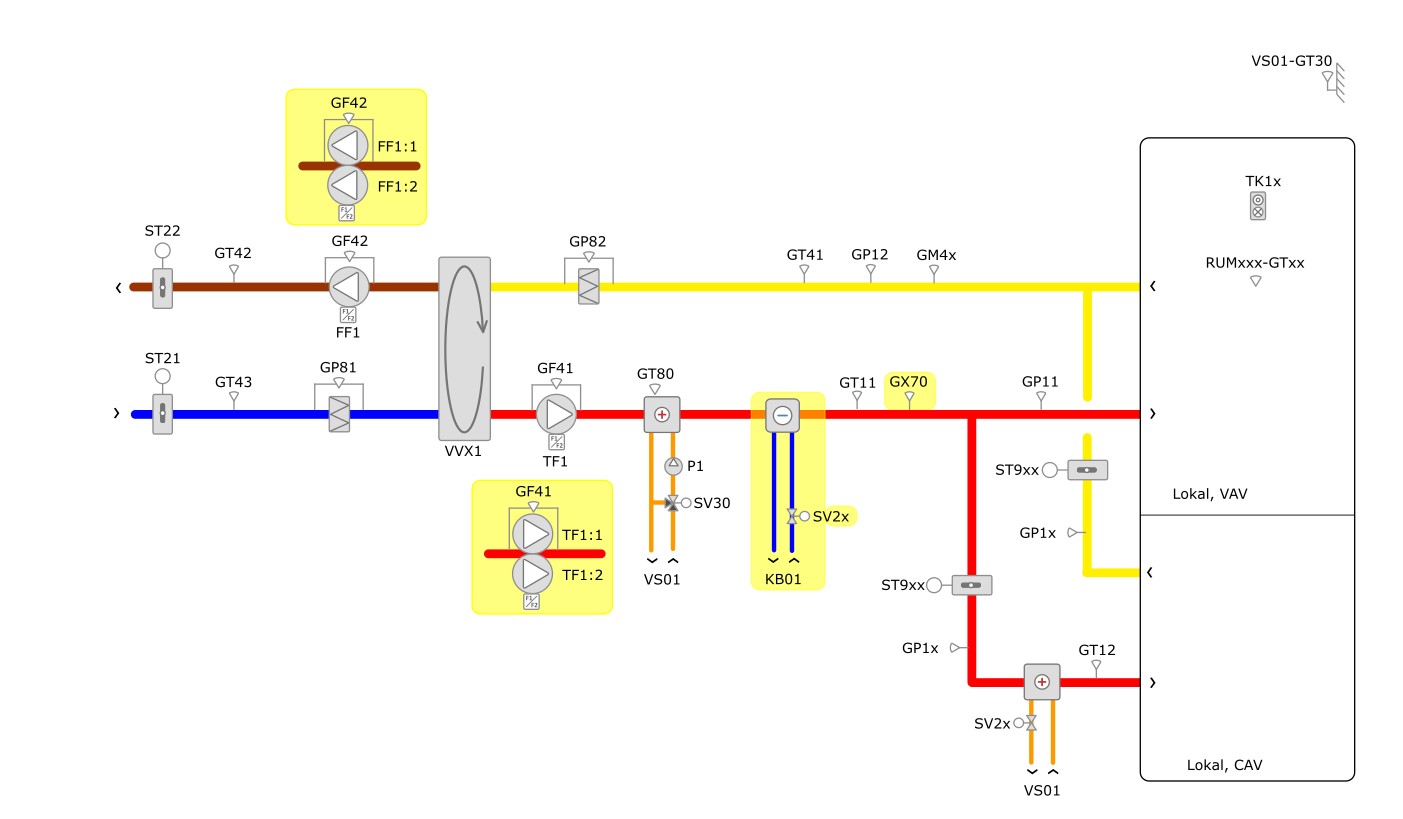 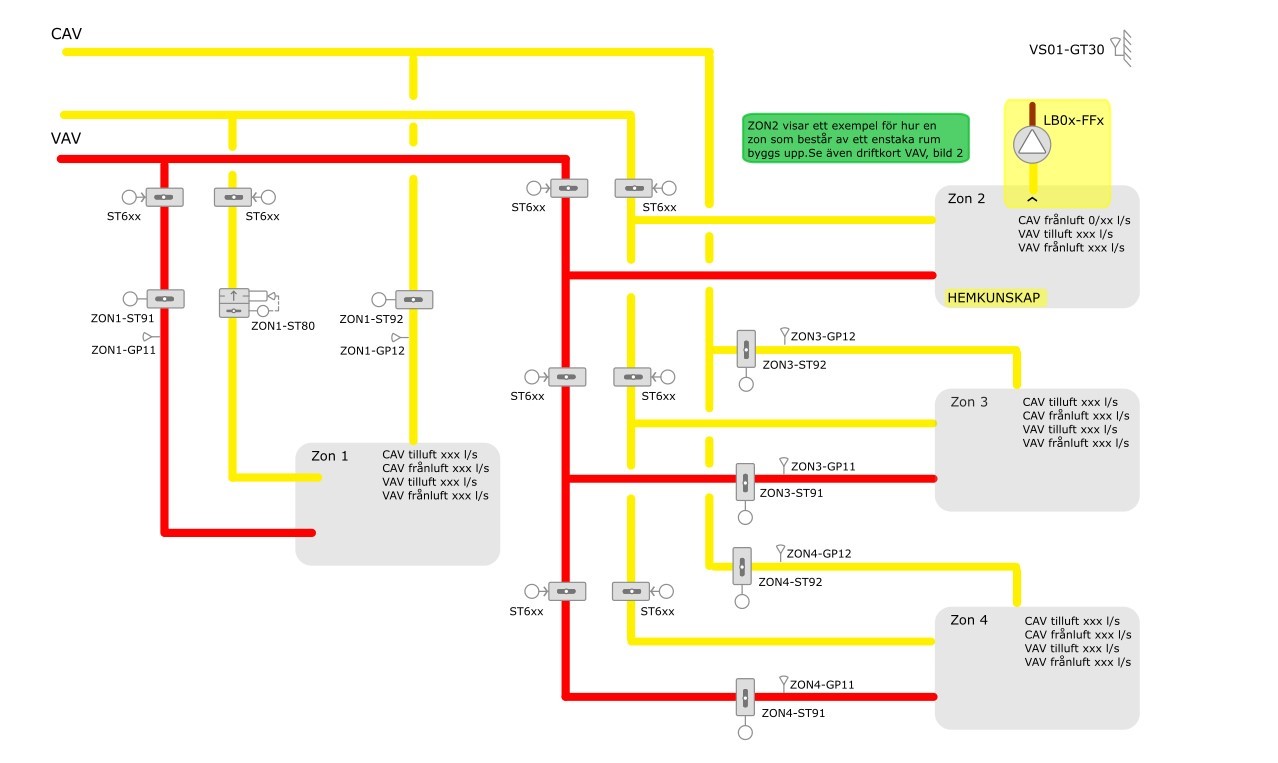  SYSTEMObjektsnr:	xxxxxxxxxxxxBetjänar:	xxxxxxxxxxxxPlacering:	xxxxxxxxxxxxApparatskåp:	ASxxALLMÄNTManöverfunktioner och börvärden kan överstyras från överordnad funktion (ELF). Överstyrd funktion indikeras i HMI/ÖS via molnsymbol. Dessa funktioner beskrivs i separat dokument. (RA-4054-vx.x) STYRNINGAggregatet styrs i normalfallet via tidkanal i DDC men även via serviceomkopplare (Från/Auto) och handmanövrering (Till/Från/Auto) i HMI/ÖS.TidsinställningarTidkanaler och kalendrar för drift och nattkyla ställs in i Flextime.PrioriteringsordningFör att rätt funktioner ska ha rätt prioritet tillämpas följande prioriteringsordning av drifttider och manöverfunktioner: Handkörning via fysisk serviceomkopplare (Från/Auto). Handkörning via HMI/ÖS (Till/Från/Auto). Förlängd drift via tryckknapp.Överstyrd drift via ELF-funktion. (Till/Från/Auto). Kalenderstyrning via Flextime till DDC för DRIFT och NATTKYLA (Till/Från/Lokal). Inställd tidkanal i Flextime för drift eller nattkyla till DDC. Tidkanal för drift förreglas av pålarmad anläggning.                  Prio 1 har högst och 6 lägst prioritet. Se även kapitel Nattkyla i detta driftkort samt för projektet gällande version av ”RA-2134-v.x.x_Underlag_för_integration_i_Citect.pdf” för samordning av funktioner mellan DDC och ÖS.UppstartVid uppstart styrs värmeventilen till öppningsgrad oavsett utomhustemperatur, värmeåtervinning styrs till maximal återvinning och avluftspjäll öppnar. Därefter startar frånluftsfläkt (inställbar tidsfördröjning), uteluftsspjäll öppnar (inställbar tidsfördröjning), tilluftsfläkt startar (inställbar tidsfördröjning). Efter avslutad uppstart vidtar normal reglering.Vid stopp stänger uteluftspjäll och avluftspjäll.Funktion för förregling av inbrottslarm Aggregatet startar enligt tidkanal oavsett inbrottslarmets status.  Om inbrottslarmet var pålarmat vid start och avlarmning inte skett inom inställbar tid från start stoppas aggregatet igen. Sker avlarmning därefter och tidkanalen fortfarande är till startar aggregatet. Aggregatet stoppar då pålarmning sker eller tidkanalen slår från. För provning av funktioner kan signalen för inbrottslarm handställas via HMI/ÖS. Handställd signal indikeras i bild och återgår till autoläge efter en timma. Förlängd driftVia tryckknapp kan aggregatet startas för förlängd drift under inställd tid.Vid förnyat tryck på tryckknappen stoppas timerfunktion.Timerfunktion kan handmanövreras från HMI/ÖS och timertiden är ställbar från HMI/ÖS. Tryckknapp för förlängd ventilation är placerad i personalrum.Placeringar projektanpassas.NattkylaNattkylan startar om medelvärdet av inomhustemperaturen överskrider inställd startgräns och följande villkor är uppfyllda:Det är sommarperiod.Tidkanal nattkyla aktiv.Aggregatet ej i ordinarie drift.Aggregatet ej överstyrt via ELF. Utetemperatur (VS01-GT30) lägre än inomhustemperatur med inställd differens.Utetemperatur (VS01-GT30) över inställd gräns.Aggregatet startar, värme- och kylventil är stängd och värmeåtervinning är stoppad. Samtliga motorspjäll för behovsstyrning går till sitt injusterade maxläge. Nattkylan stoppar när inomhustemperaturen sjunkit under inställd stoppgräns eller något av övriga startvillkor upphört att gälla.När överordnad drifttid, via Flextime, för aggregat är FRÅN ska nattkyla ej tillåtas.Vid verksamhet med kontinuerlig drift utgår nattkyla. Funktionen skall bibehållas men tidkanal skall nollas.Injusteringsläge maxflödenNär denna funktion är aktiverad styrs luftbehandlingsaggregatet till sina inställda maxtryck och temperaturbörvärdet (GT11) till inställt maxvärde och samtliga VAV/forceringspjäll/don till sina injusterade max läge under resterande drifttid för aktuella dagen. Konstanttrycksspjäll för CAV påverkas ej av denna funktion.Tryckhållningsspjäll för VAV-zoner reglerar på inställt maxvärde.Det finns en tryckknapp i HMI med indikering för aktivering/avaktivering Injusteringsläge maxflöden per luftbehandlingssystem. Injusteringsläge maxflöde kan även aktiveras via återfjädrande tryckknapp på skåpsfront. Aktiverad funktion indikeras med lysdiod i tryckknapp. Vid förnyat knapptryck återgår funktionen. Injusteringsläge minflödenNär denna funktion är aktiverad styrs luftbehandlingsaggregatet till sina inställda mintryck och temperaturbörvärdet (GT11) till inställt minvärde och samtliga VAV/forceringsspjäll/don till sina injusterade min lägen under resterande drifttid för aktuella dagen. Konstanttrycksspjäll för CAV påverkas ej av denna funktion. Temperaturlarm för rum blockeras då funktionen är aktiv. Tryckhållningsspjäll för VAV-zoner reglerar på inställt minvärde.Det finns en tryckknapp i HMI med indikering för aktivering/avaktivering Injusteringsläge minflöden per luftbehandlingssystem.PumpstyrningPumpen kan manövreras manuellt via ÖS/HMI (TILL/FRÅN/AUTO). I läge auto är pumpen i drift enligt övriga villkor i prioriteringsordning nedan.Pump är i kontinuerlig drift vid verklig utetemperatur <5°C. Detta kan inte överstyras av ELF. Pumpen kan överstyras via ELF.  Pumpdrift är blockerad över inställbar utetemperatur. Pumpen startas om värmeventilen öppnar över inställd gräns. Pumpen stoppas om värmeventilen varit stängd i inställbar tid. Pumpen motioneras under 5 minuter efter att den varit stoppad >168 timmar oavsett övriga villkor. Verkningsgradsberäkning och larmBeräkning av verkningsgraden utförs när aggregatet är i drift och med temperaturer enligt nedan beräkningsformel:Temperaturverkningsgrad = (GTfrånluft-GTavluft) / (GTfrånluft-GTuteluft) *100.Larm för låg verkningsgrad ges om verkningsgraden underskrider inställd larmgräns och följande villkor är uppfyllda:Aggregatet är i drift.Återvinningen i max.Vintertid gäller.Larmet återställs om något av villkoren upphör att gälla.Aktuellt driftfallAktuellt driftfall indikeras på flödesbild och HMI/ÖS: Tidkanal, förlängd drift timer, överstyrning via ELF, förlängd drift på grund av hög fukthalt, förlängd drift närvaro, nattkyla, injusteringsläge minflöde, injusteringsläge maxflöde, kylåtervinning, serviceläge och centralt brandlarm.SKYDDFörreglingarServiceomkopplare stoppar aggregatet och ger larm efter inställd tid.Vid återgång till läge AUTO följs aggregatets normala uppstartssekvens.Serviceläge indikeras i bild.Cirkulationspumpen förreglar fläktar när pumpen är i ordinarie drift. Tilluftsfläkten/fläktarna och frånluftsfläkten/fläktarna är korsvis förreglade, förregling återställs via serviceomkopplare.Om aggregatet är utrustat med dubbla fläktar ska förreglingen vara utförd så att larm eller utebliven intern driftindikering från en av fläktarna stoppar hela aggregatet. Aggregatet ska dessutom vara förreglat över samtliga fläktars säkerhetsbrytare.Driftfel cirkulationspump  Driftfelslarm utlöses av någon av följande orsaker:  Konflikt mellan driftindikering och manöverstatus.  Pump i värmesystem ej i drift om utetemperatur understiger +5°C.  Larm från pumpar skapas som konfliktlarm mellan manöver och driftindikering. Om driftindikering saknas ska larm i pumpmodulen användas i serie med hjälpkontakt i säkerhetsbrytare. Reglering ska dock upprätthållas.  SpänningsbortfallUteluftspjäll och avluftspjäll stänger via fjäderåtergång.FrysskyddFrysvakt utlöses vid låg temperatur i värmebatteriets retur och stoppar aggregatet för att undvika sönderfrysning.Frysvaktsfunktionen är utförd i mjukvara.Vid utlöst larm öppnar värmeventilen till 100 %, pump startar, fläktar stoppar och spjäll stänger.Utlöst frysvakt återställas manuellt via tryckknapp i HMI eller ÖS under förutsättning att temperatur i returledningen överstiger +15°C.Rökdetektor/brandlarmUtlöst rökdetektor i tilluften eller centralt brandlarm stoppar aggregatet samt stänger uteluftspjäll, avluftspjäll och brandspjäll. Utlöst rökdetektor eller centralt brandlarm indikeras på HMI/ÖS. Efter återställning av rökdetektor eller centralt brandlarm ska aggregatet starta enligt uppstartsekvens och brandspjäll öppnar. Brandfunktioner via centralt brandlarm provas genom att bryta larmkretsen via frånskiljbara plintar i apparatskåpet. Brandspjäll (rök-, brand- och brandgasfunktion)Läge på ställdon ska vara individuellt övervakade både i öppet och stängt läge.Motionering av brandspjäll styrs via tidkanal. Brandspjällsmotionering sker i sekvens.Byggnadens storlek, luftflöde, typ av verksamhet och antal brandspjäll avgör och objektanpassas.REGLERINGTemperaturregleringEfter uppstart börjar temperaturregulatorn att hålla beräknat börvärde vid LBxx- GT1x. Beräknat börvärde min- och maxbegränsas via separata inställningsvärden. Beräknat börvärde påverkas av olika faktorer enligt nedanstående prioritering. Om överordnad styrning (ELF) är aktiverad och aktivt skrivs börvärde från externt system. Beräknat börvärde enligt kurva. Utetemperaturkompenserad tilluftstemperaturreglering via kurva med fyra brytpunkter.  Regleringen sker i sekvens vid ökat värmebehov:Kylventil stänger.Värmeväxlarens varvtal ökarVärmeventil öppnar Omvänd funktion vid kylbehov.Vid 0% utsignal till roterande VVX står värmeväxlaren stilla, växlarstyrningens funktion för renblåsning är avaktiverad.  ÖverstyrningFör att kunna testa olika funktioner så kan den styrande utetemperaturen (VS01-GT30) ställas manuellt i HMI och ÖS. Se driftkort för VS01 för detaljer.Tryckreglering tilluftUnder de tio första minuterna (inställbart) efter aggregatstart varvtalsregleras tilluftsfläkten till att hålla inställt startbörvärde vid GP11. Därefter vidtar ordinarie reglering där trycket vid GP11 regleras så att det mest öppna CAV- och tryckhållningsspjället i tilluften håller en öppningsgrad på 90% (inställbart). Vid ökande öppningsgrad ökas tryckbörvärdet för GP11, vid minskande öppningsgrad sänks börvärdet. Tryckbörvärdet min-och maxbegränsas.Tryckreglering frånluftUnder de tio första minuterna (inställbart) efter aggregatstart varvtalsregleras frånluftsfläkten till att hålla inställt startbörvärde vid GP12. Därefter vidtar ordinarie reglering där trycket vid GP12 regleras så att det mest öppna CAV- och VAV-spjället i frånluften håller en öppningsgrad på 90% (inställbart). Vid ökande öppningsgrad ökas tryckbörvärdet för GP12, vid minskande öppningsgrad sänks börvärdet. Tryckbörvärdet min-och maxbegränsas.CAV-delarna ska vara så uppbyggda att all CAV betjänas av en gemensam stam och därför ska bara ett spjäll i till-respektive frånluft bevakas. Vid annan systemuppbyggnad måste alla CAV-spjäll bevakas.Referenstryck tas utanför teknikrum om separata frånluftsfläktar finns i teknikrum.ReturvattenregleringAggregat i drift: Om returtemperaturen vid frysvakten underskrider inställt värde kommer returvattenregulatorn att ta över styrningen av värmeventilen för att förhindra att frysvakten löser ut, samt larm avges.Stoppat aggregat: Returvattenregulatorn reglerar värmeventilen så att önskad returtemperatur erhålles vid frysvakten.KylåtervinningUnder sommarperiod, då frånluftstemperaturen är 2°C lägre än intagstemperaturen (LBxx-GT43), startas kylåtervinning. Kylåtervinning upphör då frånluftstemperaturen är 0,2 grader lägre än intagstemperaturen (LBxx-GT43).Vid kylåtervinning styrs värmeväxlaren till 100 % och värmeventilen stänger.Funktionen kan aktiveras/avaktiveras från ÖS och HMI.  CAV TemperaturregleringOm efterbehandling finns av både CAV och VAV typ: De delar som försörjs med CAV är försett med eftervärmningsbatteri. Utetemperaturkompenserad tilluftstemperaturreglering via kurva med fyra brytpunkter. När kylventil SV2x är öppen är regulatorn för eftervärmningsbatteriet blockerad och utsignalen styrs till 0%. Beräknat börvärde påverkas av olika faktorer enligt nedanstående prioritering. Om överordnad styrning (ELF) är aktiverad och aktivt skrivs börvärde från externt system. Beräknat börvärde enligt kurva.                   Min- och maxbegränsning. CAV Tryckreglering Om efterbehandling finns av både CAV och VAV typ:  De delar som försörjs med CAV är försedda med konstanttryckreglering för tilluften via ST9x och GP1x och frånluften via ST9x och GP1x.  Hemkunskapssal/NO-sal Funktioner för rum och zoner beskrivs i driftkort för VAV (mall RA-3455-v.x.x SRÖ-system - Driftkort_VAV) MÄTNINGSFPSFP-talet beräknas med hjälp av kontinuerlig mätning av aktiv eleffekt på till- och frånluftsfläkt och kontinuerlig mätning av luftflöden i till- och frånluftsfläkt.Summan av eleffekten för samtliga fläktar som ingår i ventilationssystemet dividerat med det största av tilluftsflödet eller frånluftsflödet, kW/(m3/s).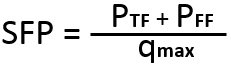 SFP-tal presenteras med 1 decimal i enheten kW/m3/s i HMI och ÖS.INSTÄLLNINGSVÄRDENLARM Larmlistan objektsanpassasYTTRE APPARATLISTA Samtliga yttre komponenter skall förtecknas med korrekt placering Gulmarkerad text enbart som exempelGrupp nr.BrandspjällInd. ÖppetInd. StängtLarm1ST6xx-ST6xxJaJaJa2ST6xx-ST6xxJaJaJa3ST6xx-ST6xxJaJaJa4ST6xx-ST6xxJaJaJaObjektBenämningGF41Flöde i tilluft, l/sGF42Flöde i frånluft, l/sGT41Temperatur i frånluftkanalGT42Temperatur i avluftkanalGT43Temperatur i uteluftkanalGM40Relativ fuktighet i frånluftskanalEM20Aktiv eleffekt samtliga fläktar i systemetObjektBenämningInställningTF1/FF1Tidkanal förskolaTidkanal skolaTidkanal boende/kontorAggregatet har drifttidsmätning06:00-18:00 måndag-fredag07:00-17:00 måndag-fredagKontinuerlig driftBrandspjälls motionBoende/Kontor: Med aggregat i driftSkolor: Med aggregat avstängtOnsdag 08:00Onsdag 21:00TF1/FF1Frånslagsfördröjning vid ej avlarmad anläggning60 minFF1Startfördröjning frånluftsfläkt 0 min, inställbart mellan 0 och 3 minuter. ST21Startfördröjning uteluftsspjäll Startfördröjning FF1 + 3 min, inställbart mellan 1 och 5 minuter. TF1Startfördröjning tilluftsfläktStartfördröjning FF1 + ST21 + 1 min, inställbart mellan 1 och 3 minuter. GT11Temperaturbörvärde tilluftLokaler med VAVLokaler med CAV  Ute    /   Tilluft 15 °C  /  18,0 °C    5 °C  /  17,0 °C  -5 °C  /  15,0 °C -15 °C /  14,0 °C  15 °C  /  18,0 °C    5 °C  /  18,0 °C  -5 °C  /  18,0 °C -15 °C /  18,0 °C GT11Minbegränsning av tilluftstemperaturMaxbegränsning av tilluftstemperatur14,0 °C18,0 °CELF frånslagsfördröjning watchdog (ESP1)120 minGT12Temperaturbörvärde tilluftEftervärmning CAVUte      /   Tilluft 15 °C  /  18,0 °C   5 °C  /  18,0 °C  -5 °C  /  18,0 °C -15 °C /  18,0 °CGT12Minbegränsning av tilluftstemperaturMaxbegränsning av tilluftstemperatur14,0 °C18,0 °CObjektBenämningInställningTK10Förlängd drift timer120 min.GP11Tryckbörvärde tilluft under uppstartUppstartstidTryckbörvärde minTryckbörvärde maxBörvärde mest öppna underliggande spjällX Pa10 minX PaX Pa90 %GP12Tryckbörvärde frånluft under uppstartUppstartstidTryckbörvärde minTryckbörvärde maxBörvärde mest öppna underliggande spjällX Pa10 minX PaX Pa90 %GT80Börvärde retur vid stoppMingräns retur vid driftFrysskydd stoppar aggregat15 °C12 °C 7 °CGP1x Börvärde tilluftstryck för CAV-delar X Pa GP1x Börvärde frånluftstryck för CAV-delar X Pa P1Blockerad vid verklig utetemperaturgräns (VS01-GT30)Öppningsgrad för startStoppfördröjning vid stängd ventilKonstant drift vid utetemperaturPumpmotion10°C 2%10 min<5°C, inställbart mellan +5°C och +15°Cstopp >168 h: 5 minSV20Värmeventilens öppningsgrad under uppstart:Ute      /   Öppningsgrad>5 °C = 0%<5 °C = 30%SV30Värmeventilens öppningsgrad under uppstart:Ute      /   Öppningsgrad>5 °C = 0%<5 °C = 30%Sommarperiod: Maj – september och utetemperaturen (VS01-GT30) överstiger 10 °C NATTKYLAObjektBenämningInställningTidkanalmån-fre 22:00-06:00MedelvärdeRum-GTxxInomhustemperatur gräns för startInomhustemperatur gräns för stoppTemp. diff. uteluft- och rumstemperaturUtetemperaturgräns (VS01-GT30)>23 °C<19 °C>6 °C>10 °CREGLERINGSAMTLIGA REGULATORERS PARAM.(Nedan ska samtliga regulatorers parametrar fyllas i efter driftsatt och injusterad regulator)ObjektBenämningInställningEx. GT1xPIDXXXEx. GP1xPIDXXXObjektFörklaringLarmgrupp: Boende/SkolaLarmfördröjningLarmgränsGivarfelAlla analoga givare, inkl. rumsgivare510 minGP11Tryckavvikelse4130 min+/-20PaGF41/GF42Flödesavvikelse mellan tilluft och frånluft4160 min+/-20%GP12Tryckavvikelse4130 min+/-20PaGP1xTryckavvikelse tryckhållningsspjäll4110min+/-10%GP81Högt tryckfall över filter, analog givare, ställbar larmgräns4160 minxx Pa, anpassasGP82Högt tryckfall över filter, analog givare, ställbar larmgräns4160 minxx Pa, anpassasGT11Larm sätts endast om utetemperaturen (VS01-GT30) <15°C och aggregatet är i drift.4130 min+/-3°C GT12Larm sätts endast om utetemperaturen (VS01-GT30) <17°C och aggregatet är i drift.4130 min+/-3°C Rumxxx-GT10Temperaturavvikelse4130 Min+10/-3 av BVGT80ReturvattenregulatorFrysvakt4111/410 min0 min<10°C<7°CGX70RökdetektorRökdetektor servicelarm31410 min5 minP1DriftfelHandkörningFrånslagen Säkerhetsbrytare11/1351515 min60 min60 minST6xxBrandspjäll i fel läge vid fel i respektive spjäll415 minSO1Serviceomkopplare ej i Auto5160 minTF1DriftfelHandkörningFrånslagen säkerhetsbrytare4151515 min60 min60 minFF1DriftfelHandkörningFrånslagen säkerhetsbrytare4151515 min60 min60 minTF1:2DriftfelHandkörningFrånslagen Säkerhetsbrytare4151515 min60 min60 minFF1:2DriftfelHandkörningFrånslagen Säkerhetsbrytare4151515 min60 min60 minTK1Förlängd drift >24 timmar415 minVVXSummalarmLåg verkningsgrad415 min60 min<60%VS01-GT30Handställning5160 minBeteckning Produkt Kom. Placering (rumsnummer el. dyl.) LB0X-TF1 Tilluftsfläkt EC 400V 5,0A 0-10V, start/stopp via digital signal   I/OFläktrum A3000 LB0X-GF41 Differenstryckgivare för flödesmätning över fläkt, 24VAC 0–2500 Pa 0-10V  I/OBeräkning sker via k-faktor i PLC LB0X-FF1 Frånluftsfläkt EC 400V 5,0A 1-10V, start/stopp via analog styrsignal <0.5V  I/OFläktrum A3000 LB0X-GF42 Differenstryckgivare för flödesmätning över fläkt, 24VAC 0–2500 Pa 0-10V  I/OBeräkning sker via k-faktor i PLC LB0X-VVX1 Värmeväxlare, med internautomatik, varvtalsreglering, summalarm, 230V 2,0A, stopp via analog styrsignal <0,1V, 0-10V  I/OFläktrum A3000 LB0X-ST21 Spjällställdon on/off med fjäderåtergång till stängt läge, 10Nm 24VAC 90 sek gångtid  I/OFläktrum A3000 LB0X-ST22 Spjällställdon on/off med fjäderåtergång till stängt läge, 10 Nm 24VAC 90 sek gångtid  I/OFläktrum A3000 LB0X-GP81 Tryckgivare över filterbank, 24VAC 0–500 Pa 0-10V  I/OFläktrum A3000 LB0X-GP82 Tryckgivare över filterbank, 24VAC 0–500 Pa 0-10V  I/OFläktrum A3000 LB0X-P1 Cirkulationspump värmebatteri med inbyggd varvtalsinställning  I/OFläktrum A3000 LB0X-GT80 Temperaturgivare PT1000 frysskydd utan dykrör <8 sek tidskonstant  I/OFläktrum A3000 LB0X-SV30 Ventilställdon värmebatteri, 24VAC 0-10V  I/OFläktrum A3000 LB0X-GT10 Temperaturgivare PT1000 kanal instickslängd 200mm  I/OFläktrum A3000 LB0X-GT41 LB0X-GM40 Kombinerad temperatur- och fukttransmitter kanal, 24VAC 0–100% Rh 0-10V resp. 0–50°C 0-10V  I/OFläktrum A3000 LB0X-GT42 Temperaturgivare PT1000 kanal instickslängd 200mm  I/OFläktrum A3000 LB0X-GT43 Temperaturgivare PT1000 kanal instickslängd 200mm  I/OFläktrum A3000 LB0X-GX70 Rökdetektor med servicelarm 24VAC  I/OFläktrum A3000 LB0X-GP11 Differenstryckgivare 24VAC 0-10V 0–500 Pa  I/OFläktrum A3000 LB0X-GP12 Differenstryckgivare 24VAC 0-10V 0–500 Pa  I/OFläktrum A3000 LB0X-GN50 Rörelsedetektor vägg 24VAC (sluter vid närvaro)  I/ORum NNNN LB0X-GM50 Fukttransmitter rum, 24VAC 0-10V 0–100% rh  I/ORum NNNN LB0X-TK10 Tryckknapp NO med indikeringslampa 24VAC  I/OKorridor NNNN RUMxxx-GTxx Temperaturgivare rum PT1000  I/O(framgår av beteckning) LB0X-ST6xx Brand-/brandgasspjäll 24VAC med ändlägesindikeringar  I/OTilluftskanal ovan u.t. i korridor utanför rum NNNN LB0X-ST9xx Spjällställdon modulerande, gångtid <90 sek, 10Nm 24VAC 0-10V  I/OFläktrum A3000 LB0X-GP1x Differenstryckgivare 24VAC 0-10V 0–300 Pa  I/OFläktrum A3000 LB0X-SV2x Ventilställdon värmebatteri, 24VAC 0-10V  I/OFläktrum A3000 LB0X-GT12 Temperaturgivare PT1000 kanal instickslängd 200mm  I/OFläktrum A3000 LB0X-ST1x Spjällställdon on/off utan fjäderåtergång, 10 Nm 24VAC 90 sek gångtid  I/OOvan kåpa 1 i kök NNNN 